My first truck game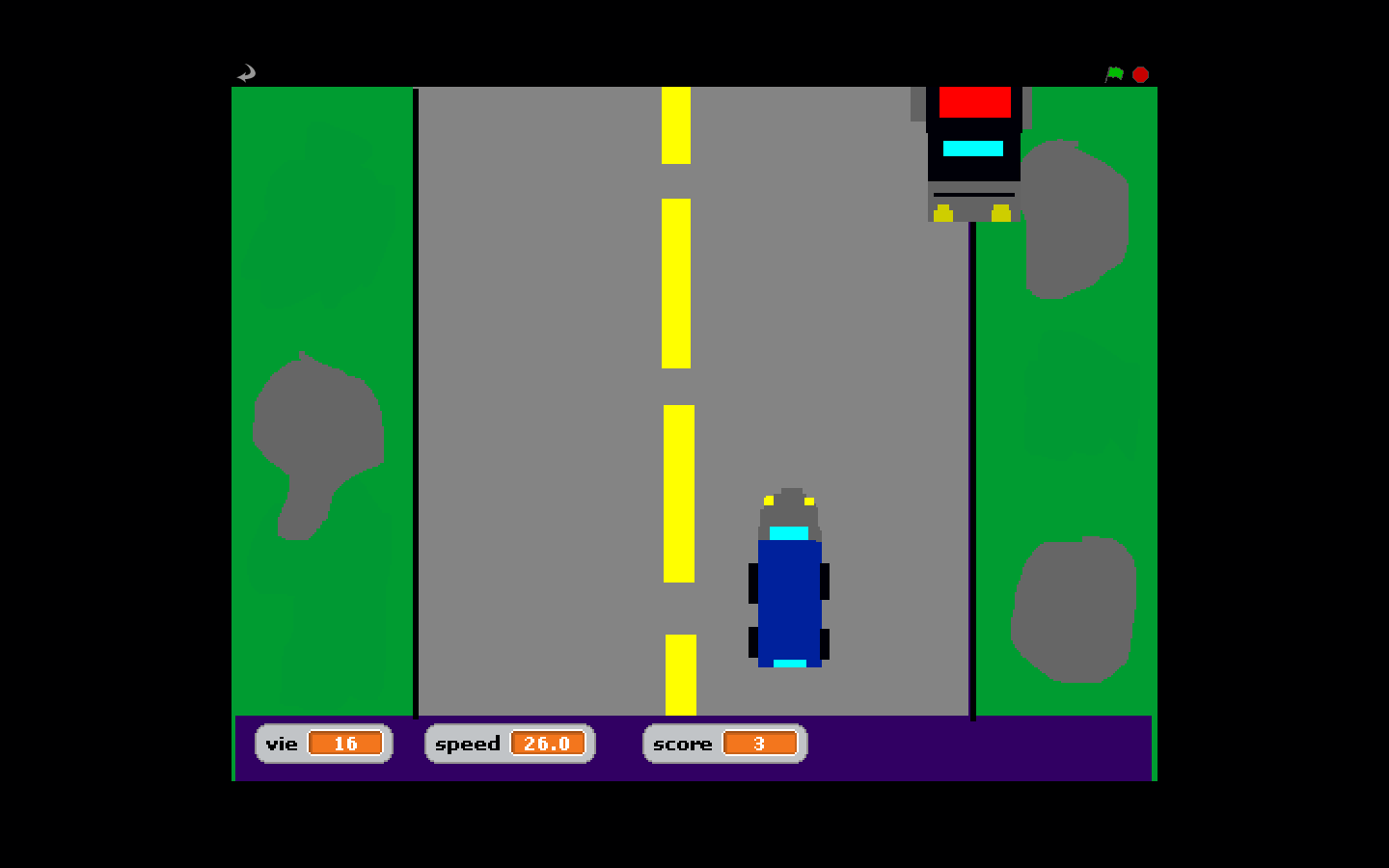 Par: Mathis LarivièreGratuit pour 21 jours!